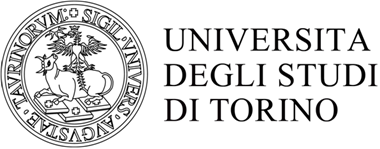 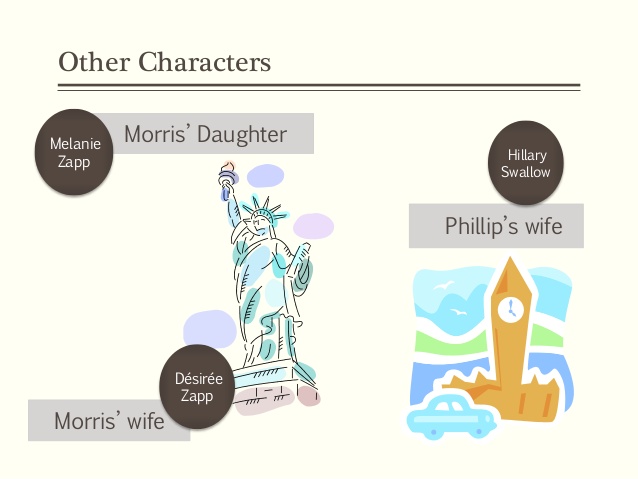 Università degli Studi di TorinoDoctoral School of the University of TorinoPhD Programme in Chemical and Materials Sciences YYY CycleUniversity of RummidgePhD in ChemistryTitle of the ThesisName SurnameSupervisors:Prof. Name SurnameProf. Name SurnameUniversità degli Studi di TorinoDoctoral School of the University of TorinoPhD Programme in Chemical and Materials Sciences YYY cycleTitle of the ThesisCandidate:	Name  SurnameSupervisor:	Prof. Name SurnameJury Members:	Prof. Name Surname	Università di Bla bla 	Dipartimento di Bla bla	Prof. Name Surname	Università di Bla bla	Dipartimento di bla bla	Prof. Name Surname	University of bla bla 	Department of bla blaHead of the Doctoral School: 	Prof. Alberto RizzutiPhD Programme Coordinator: 	Prof. Bartolomeo CivalleriTorino, 2020University of RummidgeFaculty of ScienceDepartment of ChemistryTitle of the ThesisThesis submitted in partial fulfilment of the requirements for the degree of Doctor in Philosophy at the University of Rummidge, to be defended byName SurnameSupervisors:Prof. Name SurnameProf. Name SurnameRummidge, 2020